1	SAKSDOKUMENTER STUDENTTING 32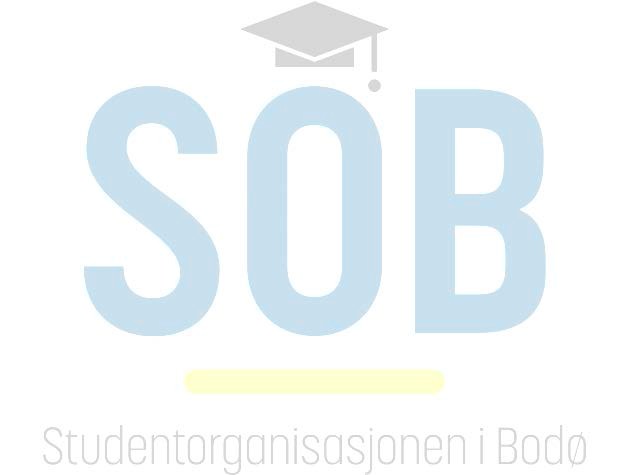 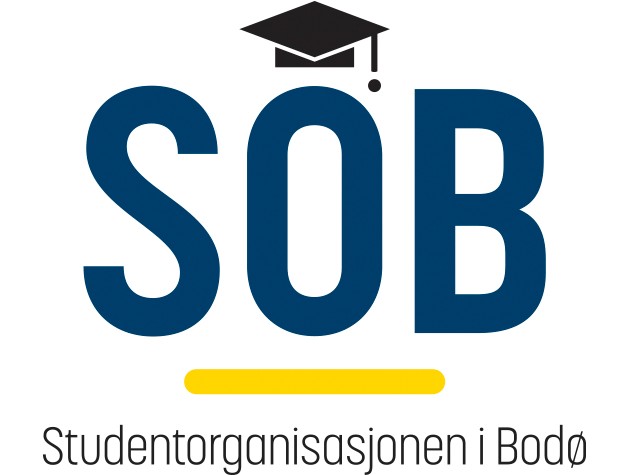 3456789101112131415161718192021222324ituering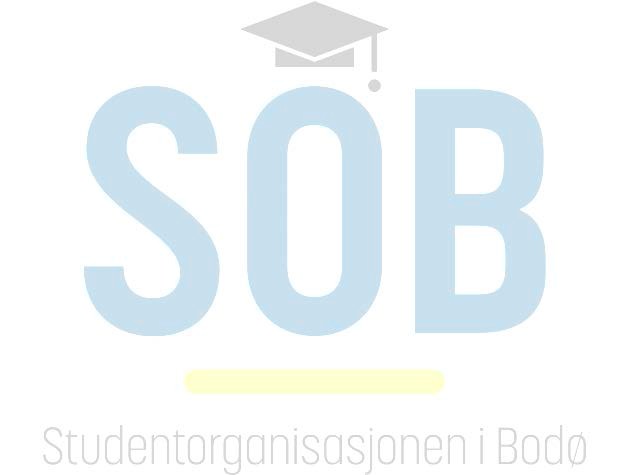 186187Forslag til forretningsorden188189190191192193194195196197198199200201202203204205206207208209210211212213214215216217218219220221222223224225Forretningsorden for SOBs Årsmøte og StudenttingUnder følger forretningsorden for SOBs årsmøte og studentting. Denne gjelder såfremt en annen forretningsorden ikke blir vedtatt.OrganerÅrsmøte er Studentorganisasjonen i Bodø (SOB) sitt høyeste organ. Møtet reguleres av SOBs vedtekter, kapittel 4, samt denne forretningsorden.Delegater Årsmøtet delegater velges av studentforeningene etter Vedtektene § 4-1. Studenttingets medlemmer velges av studentforeningene etter Vedtektene §5-1.Observatører Alle studenter har observatørrett jmf. Vedtektene §4-1. I tillegg har følgende observatørrett:StudentiNord ved styreleder og direktør, eller den direktør utpekerStyret i SOBValgkomitéenSOBs ansatteKontrollkomiteenUniversitetsstyretRektor og direktør ved NORD Universitetet Møtet kan særskilt vedta at andre har observatørstatus.Rettigheter og plikter i møtet Delegater har talerett, forslagsrett og stemmerett. Observatører har tale- og forslagsrettGjester har kun talerett Delegater har møtepliktBeslutningsdyktighet Årsmøtet er beslutningsdyktig når minst 3/4 av de valgte delegatene er til stede og hver studentforening er representert, jmf. Vedtektene §4-1.Konstituering 226227228229230231232233234235236237238239240241242243244245246247248249250251252253254255256257258259260261262263264265Etter åpningshilsen, presenterer leder eller leders stedfortreder, styrets forslag til to ordstyrere, etter at ordstyrer er valgt overtar ordstyrer og sørger for at referenter og tellekorps blir valgt. Valg av disse foretas av Studenttinget.Deretter foretas godkjenning av styrets forslag til (i denne rekkefølgen): innkalling, sakslisten, og eventuelt dagsorden. Dersom studenttinget ønsker spesifisering av tidsbruken til sakslisten, skal et tidsanslag gis. Hvis studenttinget ønsker å endre behandlingsrekkefølgen til sakslisten, skal dette stemmes over av studenttinget. Studenttinget vedtar konstitueringen med alminnelig flertall. Når dette er gjort er møtet konstituert.Permisjoner Dersom delegater med møteplikt ønsker å forlate møtet underveis i forhandlingene må det søkes om permisjon. Søknader må føres på eget ark og leveres til ordstyrerbenken. Alle søknader skal inneholde begrunnelse for vurdering av ordstyrerbenken. Ordstyrerbenken behandler permisjonssøknader fortløpende.Ved overdragelse av stemmerett til vara, skal det angis hvem stemmeretten overdras til.Ikke godkjent fravær Dersom en delegat forlater møtet uten godkjent permisjonssøknad, vil dette medføre tap av delegatstatus i møtet.Midlertidige møtevervMøteledelse Møteledelse består av to personer, møteleder/ordstyrer og referent. Møteledelsen velges under konstituering etter innstilling fra studentstyret. Referent fører referat.Tellekorps Tellekorpset velges under konstituering etter innstilling fra studentstyret. Tellekorps består av minst tre personer, og referent fungerer som kontrollorgan under valg.Saksbehandling under møtetÅrsmøtet skal som hovedregel holdes åpen for offentligheten. Årsmøtet kan vedta å lukke møtet i enkeltsaker med kvalifisert flertallLukking av møtet 266267268269270271272273274275276277278279280281282283284285286287288289290291292293294295296297298299300301302303304305Årsmøtet kan lukke møtet. Ved forslag om lukking av møtet skal det inviteres til debatt der kun delegater og observatører har talerett.Talestol Ordet tas fra anvist plass i salen.Henvendelse av taler Taler skal alltid tale til ordstyrer. Det tillates ikke personangrep eller upassende språkbruk. Ved omtale av andre personer, skal personen omtales ved tittel, evt. Delegatnummer.Dersom momenter i dette punkt ikke blir fulgt, har ordstyrer anledning til å kutte taletiden til taler. Dette kan ikke påklages.Taletid Taletiden på innlegg skal ikke være lengre enn to – 2 – minutter. Det gis adgang til to - 2 – replikker til hvert innlegg med anledning til svarreplikk. Replikker skal ikke vare lenger enn ett- 1 – minutt. Svarreplikk skal ikke vare lenger enn 30 sekunder. Møteledelsen og andre med forslagsrett kan forslå endringer i taletid og replikkveksling i enkeltsaker eller for hele møtet. Møteledelsen kan foreslå å kutte i replikker dersom inntegnet liste overskrider avsatt tid til debatten.Inntegning til debattInntegning til debatt gjøres til møteledelsen med delegatskilt. Ved innlegg skal delegatskiltet holdes opp. Ved replikk skal delegatskiltet holdes opp med to fingre synlig foran delegatskiltet. Møteledelsen kan forslå skriftlig inntegning. Møteledelsen har anledning til å redigere talerlisten slik at forslagsstillere får presentert sine forslag tidlig i debatten.Til ordenDen som tegner seg til forretningsorden, tidsplan eller voteringsorden skal få ordet umiddelbart etter at pågående replikkveksling er avsluttet. Taletiden er da ett - 1 – minutt. Det gis ikke replikker på slike innlegg. Møteledelsen avgjør om det åpnes for debatt i slike tilfeller. Møtet kan overprøve møteledelsens avgjørelse.Sette strek Møteledelsen og andre med forslagsrett kan foreslå at strek settes. Det innebærer at inntegning til innlegg og levering av nye forslag avsluttes. Dette vedtas med alminnelig flertall.  Når det er vedtatt at strek skal settes, gis det anledning til å tegne seg i løpet av neste talers innlegg før talerlisten så leses opp og strek er satt. Etter strek er satt i debatten, gis det adgang til én replikk til hver innlegg med anledning til svarreplikk.Sette kontantstrek 306307308309310311312313314315316317318319320321322323324325326327328329330331332333334335336337338339340341342343344345Møteledelsen og andre med forslagsrett har anledning til å forslå at debatten avsluttes umiddelbart. Dette gjøres med kvalifisert flertallInnlevering og presentasjon av forslag Alle forslag og endringsforslag må leveres skriftlig på eget endringsforslagsskjema til møteledelsen. Alle forslag og endringsforslag må presenteres av forslagsstiller. Alle forslag og endringsforslag leses også høyt opp av ordstyrer før votering kan foretas. Når votering har startet, er det ikke mulig å levere inn nye forslag.Protokolltilførsler Protokolltilførsler kan leveres av alle med forlagsrett. Protokolltilførsler leveres til ordstyrerbenken innen møtet er hevet. Protokolltilførselen må inneholde hvilken sak du vil ha tilførsel til, fullt navn og delegatnummer.VoteringDefinisjoner Alminnelig flertall er oppnådd dersom det blant de avgitte stemmene er flere for enn mot forslaget og det ikke er flere blanke stemmer enn avgitte stemmerAbsolutt flertall er oppnådd når mer enn 50% av de tilstedeværende stemmeberettigede på møtet stemmer for forslaget.Kvalifisert flertall er oppnådd når mer enn 2/3 av de tilstedeværende stemmeberettigede på møtet stemmer for forslaget.3/4 kvalifisert flertall er oppnådd når mer enn 3/4 av de tilstedeværende stemmeberettigede på møtet stemmer for forslaget.Votering Votering skjer ordinært ved håndsopprekking. Skriftlig votering foretas dersom en eller flere av studenttingets medlemmer krever det. Opptelling foretas av tellekorps. Prøvevotering Dersom en eller flere av studenttingets medlemmer foreslår prøvevotering i en sak, skal det først voteres hvorvidt studenttinget ønsker prøvevotering. Resultatet av en prøvevotering får ingen konsekvenser for behandling av saken.  4.3	Avgjøring av votering 346347348349350351352353354355356357358359360361362363364365366367368369370371372373374375376377378379380381382383384385386Votering avgjøres ved alminnelig flertall, dersom annet ikke er bestemt. Votering skjer ordinært ved håndsopprekning av stemmeskilt. Studenttingets medlemmer kan ikke unnlate å avgi stemmetegn. Det finnes tre gyldige stemmeordner – for, imot eller avholdende/blank Det kan foretas skriftlig votering dersom et alminnelig flertall krever det.ValgAlle personvalg med mer enn én kandidat skal foregå skriftlig. Ved stemmelikhet med flere kandidater enn plasser, elimineres den kandidaten med færrest stemmer, frem til vi sitter igjen med kandidater for å fylle åpne plasser. Ved stemmelikhet mellom to kandidater til én plass, skal det utstedes nyvalg. Dersom nyvalget også ender med stemmelikhet, skal valget avgjøres ved loddtrekking.Fremme kandidater Kandidater kan fremme sitt kandidatur eller få andre til å fremme sitt kandidatur når dette skal velges.Presentasjon av valgkomiteens innstilling Valgkomiteen presenterer sine innstillinger til valgene.Valgtale Det gid anledning til valgtaler knyttet til alle valg. Taletiden fastsettes av møteledelsen, men maksimalt tre – 3 – minutter.Offentliggjøring av valgresultat Tellekorpset gir resultatet av valgresultatet til ordstyrerbenken. Ordstyrerbenken presenterer så resultatet. Stemmetallene offentliggjøres ikke, men den enkelte kandidat kan etterspørre sitt eget stemmetall.SluttbestemmelserSpørsmål som ikke er regulert Dersom et spørsmål ikke er regulert i denne forretningsorden, eller gjennom vedtektene, kan Studenttinget med alminnelig flertall avgjøre hvilken praksis som skal gjelde6.2 Fravik fra forretningsorden Årsmøtet kan, med kvalifisert flertall, endre eller fravike forretningsorden i løpet av møtet, dersom dette ikke er regulert av vedtektene.387388Sak 2: Referater389390391StyremøteStudentting 2392393394395396397398399400401402403404405406407408409410411412413414415416417418419420421Innstilling til vedtak:422423Sak 3: Orienteringer424425426427428429430431432433434435436437438439440441442443444445446Arbeid siden studentting 2Anders Drangeid orienterer:StudenthusetOmorganisering Sob og ParlamentetMathias Lauritzen: Roser mange for jobben som gjøres. Statskupp pr mail, ny leder. Konstituert internt?Lars Jakob ikke leder for Sob sammensetning av arb utvalget Anders Drangeid: Enig med informasjonsflyten har vært dårlig. Lars Jakob valgte å trekke seg. Lars Jakob mister sin plass i Parlamentet.Lars Jakob Hegge: Følge opp Anders, ref vedtekter, presiserer god informasjonsflyt har vært mindre god. HektiskOg krevende periode, to forskjellige stillinger. Ikke utover satte budsjett. Vedtekter klar over dette. Formelt skal dette opp på årsmøte.Jørgen Husby: Nye prosjektstillinger si litt om hvem som betaler.Lars Jakob Hegge: Anders lønnet fra saks midlene 500`pen sum igjen overtok. AU satte seg ned og var enig om behov for ekstra ressurser. Lønne Anders. Til Lars Jakob Hegge forhandlingsprosesser bevilget fra Anita Satt av penger til en prosjektstilling. Må avholdes valg ikke valgt medlemmer. Ikke nettside, tunge saker. Trakassering. Studentombud er også en viktig sak. Etter 30.06 ingen ansatte. Et steg i riktig retning.	Mathias Lauritzen god ide, men det er viktig å huske på signalene fra Studenttinget. Oppfordrer videre til saker 	Og beslutninger tatt her.	Lars Jakob Hegge: Avslutningsvis spørre om lønn. Tatt i AU og Parlamentet.	Mathias Lauritzen: Greit med saks midler. Men viktig å lodde stemningen.	Chanice S Johansen: Ikke mistillit styre velges på årsmøte. Nytt valg. Bedre demokratisk.Anders Drangeid: Nestleder er leders stedfortreder. Signal fra dere om et ekstraordinært årsmøte. Suppleringsvalg.	Mathias Lauritzen: Dette er usikkert, ikke for strenge vedtekter, ingen praksis, styremedlem eller Innstilling til vedtak447Sak 4: Regnskap448449450451452453454455456457458459460461462463464465466467468469Saken ettersendesAnders Drangeid: Informerer om Revisjonsrapporten. Mangler rutiner. Regnskap er utført som tidligere.Matias Lauritzen: Det er slik at den er fra min tid. Anders inne på dette. Samme praktisk som tidligere år. Sjøslag etc har det ikke vært! KPMG hadde godkjent dette.Anders: Revisjon på årsmøte. 	Rapporten tas til etterretningVedtatt.470Sak 5: Endringer i økonomireglementet471472473474475476477478På Studentting 2 ble det rettet oppmerksomhet mot noen uklarheter i økonomireglementer og hva som skal gjelde som en aktivitet. Økonomireglementet sier noe om hvordan det skal fordeles (§§ 6.2.3 og 7), men intet om hva en aktivitet innebærer. Etter diskusjon på sist studentting har styret besluttet å fremme en sak for å presisere hva som gjelder for en aktivitet.Med ny §7.1 vil det si at dagens §7.1 endres til §7.2 også videre.Innstilling til vedtak:479Mathias Lauritzen: Alle må ha en generalforsamling Eget ref. 2 arr.			Chanice S Johansen: Dersom det er vesentlig forskjell hva er dette. Retningslinjer for dette også.			Anders Drangeid: Vesentlig ikke samme arrangement. 				Jørgen Husby: Aktivitetsrapport.			Mathias Lauritzen: Beregninger fra tidligere. Viss størrelse.			Endringsforslag: Stryke av en viss størrelse.493			Innstilling til vedtak:			Stryke av en viss størrelse. Linje 481			Vedtatt.494495496497498Sak 6: Utdeling av studentsosiale midler499500501502503504505506507508509510511512513I henhold til forskriftene skal det deles ut studentsosiale midler en gang i semesteret. Halve den budsjetterte posten for studentsosiale midler skal derfor deles ut på dette studentting. Utdeling av de studentsosiale midlene er i tråd med «økonomireglementet» som er nedfelt i forskriftene.Utdelingene baserer seg på semesterrapporten som studentforeningene skal sende inn  innen 31.januar. Ut i fra dette beregnes studentsosiale midler til studentforeningene ihht. Til forskriftene. Man kan dermed ikke i denne sak gjøre endringer i støtten til studentforeningene, dette må i så fall skje i en egen sak.Når det gjelder støtten til tilknyttede organisasjoner skal «styret innstille, på bakgrunn av styrets vurdering av semesterrapporter tildeling av støttemidler til undergruppene og de tilknyttede organisasjonene med inntil 40% av de avsatte midlene. Resterende midler tilfaller foreningene.» (jmf. Økonomireglementet §6.1). Utdeling av støttemidler til undergruppene og de tilknyttede organisasjonene er derfor en skjønnsbasert sak, der studenttinget kan vedta endringer i tildelingene i denne sak.514515Innstilling til vedtak:516517518519520521522523524525526527528Styret får fullmakt til å utbetale studentsosiale midler til studentforeningene ihht. De retningslinjene gitt av økonomireglementet §§ 6.2 og 7. Oversikt sendes til Ledergruppen for gjennomgang før utbetaling og rapporteres på neste studentting.Studenttinget vedtar følgende utdeling til undergrupper og tilknyttede organisasjoner: (Oversikt over utdeling ettersendes)Vedtatt529Sak 7: Valg530531532533534535536537538Bakgården – en minifestivalBakgården er det største prosjektet som foregår i det engasjerte miljøet. Det krever høy grad av styring, en god gruppe sammensetting samt mye forkunnskap, dersom Bakgården skal fortsette å være en god kulturaktør for studentene og Bodø. Dersom man skal videreutvikle Nord-Norges største studentfestival, er man avhengig av at man har et styre som fungerer godt. Samtidig er det helt legitimt at studenttinget har en valgt leder å forholde seg til. Leder får så, i samråd med styret i Studentorganisasjonen, mandat til å tilsette nødvendige øvrige verv i styret til Bakgården.539540541542543544545546547548549550551552553554555556Innstilling til vedtak:Innstilt leder av Bakgården – en minifestival ettersendes.Valgt leder utpeker øvrige styremedlemmer i samråd med styret i Studentorganisasjonen i Bodø.Anders Drangeid: Vilde Haugland er innstilt som ny leder av Bakgården-en minifestival. Hun har vært med i styret på Bakgården tidligere og har både lyst og evne til å ta arrangementet til nye høyder. Er også med og arrangerer Uka 18. Vilde Haugland. Presenterer seg. Lært masse. Utrolig gøy lærer om andre og seg selv.  Villig til å legge ned en innsats. Leder sammen med SOB styre skal velge medlemmer.  Tord Apalvik spør om det er satt dato hor supplering av styret til Bakgården?Mathias Lauritzen: Informerer om hvordan det ble gjort sist og anbefaler påtroppende styre om å ta dette gradvis.Vilde Haugland valgt som leder av Bakgården.Valgt leder utpeker øvrige styremedlemmer i samråd med styret i Studentorganisasjonen i Bodø.Vedtatt557558559560561562563564565566567568569570571572573574575576577578579580581582583584585586587588589590591592593594595596Sak 8: ResolusjonerResolusjoner er forslag til ny politikk eller hva studentorganisasjonen skal uttale i en sak. Alle studenter har rett til å sende inn resolusjoner til studenttinget jfr. vedtektene.Innstilling til vedtak:Innstilling legges frem i møtet.Resolusjoner ettersendes.Ingen resolusjoner. Ingen resulosjoner.597Sak 9: Rapporter598599600601602603604605606607608609610611612613614615616617618619620621622623624625-	Internasjonal fadderperiode626Sak 10: Spørretimen627628629630631632633634635636637638639640641642643644645646647648649650651652653654655656657658659660661662663664665666I denne saken kan det rettes spørsmål mot alle organisasjonens organer, samt Nord universitet og Studentinord.Tor Wingestad Flåm: Shotundersøkelse: Tillitsvalgte fra klassen til å få det til med tid. Hjelpe dem som sliter. Rådgiver her.Brettspillklubben og Frilufts gruppa. Enkelt. Kevin nestleder. Chanise S Johansen.  Eventuelt sak.Bruk av Samfunnet sier Lars. Jim og Mathias sitter i Universitetsstyret. Politiske saker. Fortelle litt. Godt samarbeid. Fremme saker der vi ønsker endring. Praksisordning, samarbeid med Prostud. Kom med kommentarer. Mye Goodwill, lager en slagplan. Konte eksamen, ramme en årsplan. Får ikke sakspapirene før i siste liten, savner å redegjøre fra dette viktige organet. Hadde en ambisjon om å ta de med til studenttinget. Jørgen Husby: Enig med Jim og Mathias. Studentinord styret har flertall av studenter. Kantina, rådgiving etc. Krever å få det på dagsordenen. Vit at det finnes muligheter.Tor Wingestad Flåm: Godt kjent med taktisk stryk. Jørgen Husby: Misbrukt konte ordning.Emilie Felix: Spørsmål. Ønsker foreninger en samarbeidsavtale med Stormen?Lars Jakob Hegge: Problem med plassmangel nært eksamen. Mål å bruke samfunnet på dagtid å lese. Spørsmål om hva mere Stormen kan bidra med, men viktig å ikke utkonkurrere hverandre. Mee to media. Info om varslingssystemer.Mathias forrige møte i Universitetsstyret ble vi orientert om dette. Ikke kjent med om det var noen saker, men det var gode varslingssystemer. Tor Wingestad Flåm. LMU dette er noe som har høy fokus i handlingsplanen.Lotte Grepp informerte om et varslingssystem på mail. Skal utbedres.15 Spørsmål til SOB ønsker og håper dere rydder siden. Prioriter dette også.Ikke den eneste. Vi må ha en opprydding. I tilegg skal det som mangler legges ut.Frokostmøte ang lavterskel tilbud.. Friluftsliv og boardspill gruppen.Var i kontakt med Kevin, nestleder, oppmøte ca 50 stk V667Sak 11: EventueltAnders Drangeid beklager at ikke nettsiden er bedre oppdatert og lover en bedring på dette snarest.Møte hevet 16.0025Representanter261 Mathias LauritzenHandelshøgskolens studentforening Nord272Jørgen HusbyHandelshøgskolens studentforening Nord283 Lars SimonesHandelshøgskolens studentforening Nord294 7 Marie P JensenHandelshøgskolens studentforening Nord305Solveig BråthenHandelshøgskolens studentforening Nord316 Julie T AmundsenHandelshøgskolens studentforening Nord327Studentforeningen INTER338Julie A FøllesdalStudentforeningen INTER349 Karl M BrovoldStudentforeningen INTER3510Silje Engenes Studentforeningen INTER3611Tord Apalvik 16Studentforeningen INTER3712Just Kornfeldt 17Studentforeningen INTER3813Per Sverre Ringstad 11Studentforeningen ProStud3914Markus A Sjaavaag12Studentforeningen ProStud4015Håkon J Breivik13Studentforeningen ProStud4116Tor Erik Tønne 14Studentforeningen ProStud4217 Chanice S Johansen 15Studentforeningen ProStud4318 Vilde Grini 18Studentforeningen ProStud4419Maile  C Nordal 19Studentforeningen ProStud4520Studentforeningen ProStud4621 4 Jim SimonsenStudentforeningen Nugla4722 Andrea Nordvik 20Studentforeningen Nugla4823Studentforeningen Nugla495051Observatører521 Anders DrangeidLeder532Nestleder543 Alexander HjermindInternasjonalt ansvarlig554 Faiza ButtØkonomiansvarlig565 Kristian Bendik HoflandsdalVelferdsansvarlig576 Tor Wingman FlåmInformasjonsansvarlig587 Emilie FelixMarkedsansvarlig598 Karoline WikLeder StudentUKA i Bodø609 Erik FinnerudLeder BOSI6110 Ørjan PettersenLeder Start Nord6211 Brynjar Forseth87Leder Fadderperioden i Bodø6312 Øistein Falch 79Leder Ventus6413Leder Tur- og friluftsforum6514 Jørgen HusbyLeder HHS Nord6615 Johanne LilleengenLeder Nugla6716 Simen NørstebøLeder ProStud6817 Trude GjelstenLeder INTER6918 Jim Simonsen JenssenUniversitetsstyret7019 Mathias LauritzenUniversitetsstyret7120 Jørgen HusbyStyreleder Studentinord7221 Bjørn OlsenRektor Nord universitet7322 Lasse FinsåsDirektør Nord Universitet7423 Anita EriksenDirektør Nord Universitet7524 Jacob NormannDirektør Studentinord7625 Mathias LauritzenKontrollkomiteen7726 Christian BucholdtKontrollkomiteen7827 Jarl Håkon BergKontrollkomiteen7928Leder ISU80 Aksel Mjelde 71 Aksel Mjelde 7181 Aksel Mjelde 71 Aksel Mjelde 7182 Aksel Mjelde 71 Aksel Mjelde 7183 Aksel Mjelde 71 Aksel Mjelde 7184 Aksel Mjelde 71 Aksel Mjelde 7185 Aksel Mjelde 71 Aksel Mjelde 7186 Aksel Mjelde 71 Aksel Mjelde 7187 Aksel Mjelde 71 Aksel Mjelde 7188 Aksel Mjelde 71 Aksel Mjelde 7189 Aksel Mjelde 71 Aksel Mjelde 7190 Aksel Mjelde 71 Aksel Mjelde 7191 Aksel Mjelde 71 Aksel Mjelde 7192 Aksel Mjelde 71 Aksel Mjelde 7193 Aksel Mjelde 71 Aksel Mjelde 7194 Aksel Mjelde 71 Aksel Mjelde 7195 Aksel Mjelde 71 Aksel Mjelde 7196 Aksel Mjelde 71 Aksel Mjelde 7197 Aksel Mjelde 71 Aksel Mjelde 7198 Aksel Mjelde 71 Aksel Mjelde 7199 Aksel Mjelde 71 Aksel Mjelde 71100 Aksel Mjelde 71 Aksel Mjelde 71101 Aksel Mjelde 71 Aksel Mjelde 71102 Aksel Mjelde 71 Aksel Mjelde 71103 Aksel Mjelde 71 Aksel Mjelde 71104 Aksel Mjelde 71 Aksel Mjelde 71105 Aksel Mjelde 71 Aksel Mjelde 71106 Aksel Mjelde 71 Aksel Mjelde 71147148Forslag til saksliste1491.Konstituering.150a.   Godkjenning av innkalling.151b.   Valg av møteleder.152c.   Valg av referent.153d.   Valg av tellekorps.154e.   Valg av protokollundersrkivere.155f.	Godkjenning av saksliste.156g.   Godkjenning av forretningsorden.1571582.Referater159 Anders Drangeid Drangeid1603.Orienteringer161 Prosjektgr 10  etDaglig drift etc1624.Regnskap1631645.Endring i økonomireglementet1651666.Studentsosiale midler1671687.Valg1691708.Resolusjoner1711729.Rapporter17317410.Spørretimen17517611.Eventuelt177178179180181182183184185